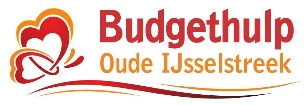 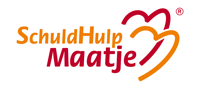 MACHTIGING 			versie aug. 2022Geeft hierbij toestemming aan van Stichting SchuldHulpMaatje Oude IJsselstreek voor het opvragen, gebruiken en digitaal vastleggen van informatie die van belang is om ondergetekende te helpen. 
Ondergetekende verklaart zich akkoord met het privacy beleid wat door Stichting SchuldHulpMaatje Oude IJsselstreek wordt gevoerd. Het privacy beleid is in te zien op de website van BudgetHulp Oude IJsselstreek https://budgethulpoudeijsselstreek.nl/. BudgetHulp Oude IJsselstreek is een onderdeel van Stichting SchuldHulpMaatje Oude IJsselstreek en staat ook ingeschreven bij de Kamer van Koophandel.
Hierbij geldt, dat onze hulp uitdrukkelijk vrijwilligerswerk naar beste vermogen is, 
waarbij de cliënt zelf verantwoordelijk blijft voor het al dan niet nemen van actie.Ondergetekende (naam)AdresPostcode + Woonplaatstelefoonnummere-mailGeboortedatumBSNNaam hulpverlenerDatumHandtekening cliënt